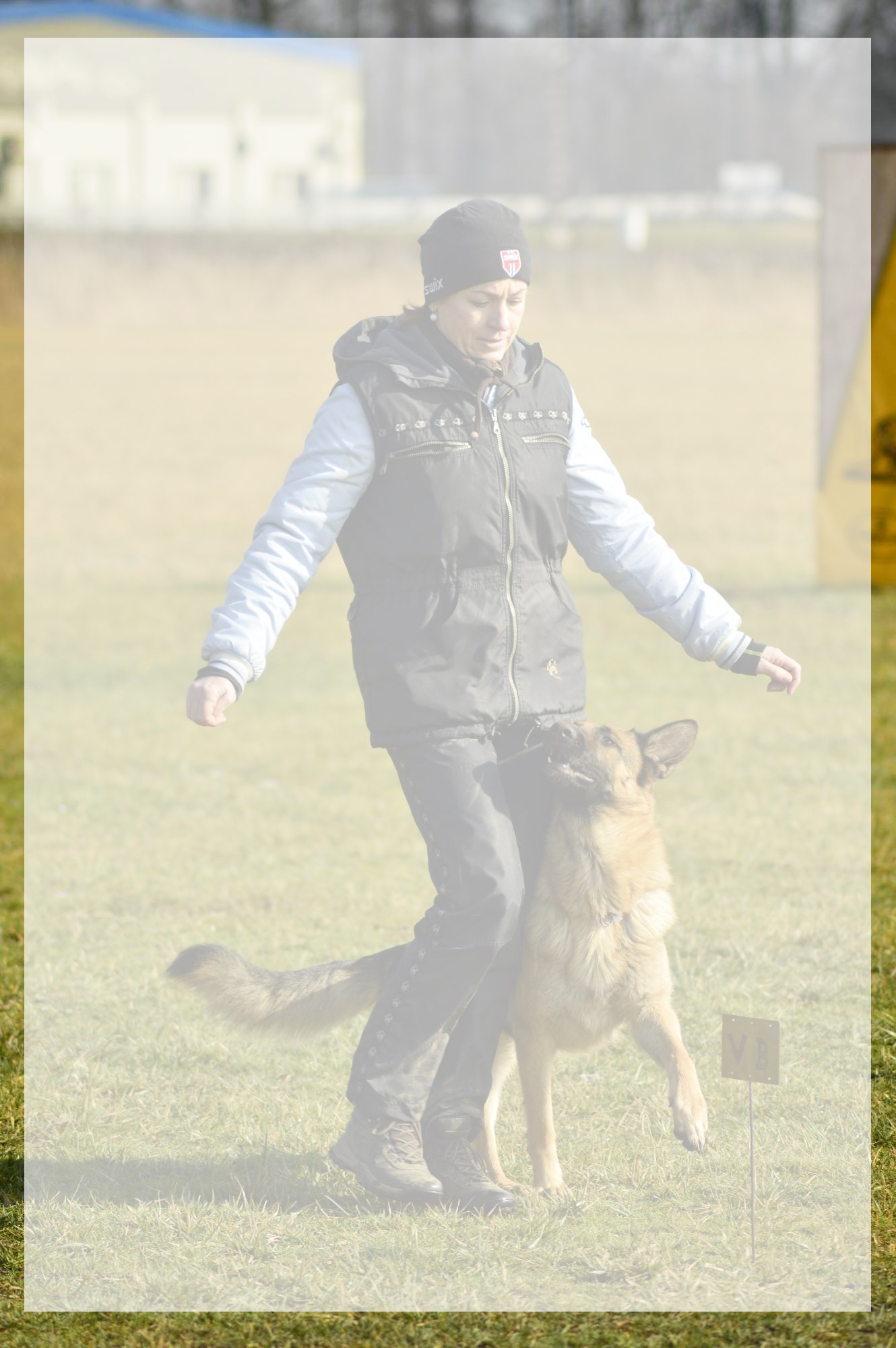 2. Ročník Memoriálu Jiřího Jurnykla 18.5.2019   PropoziceZKO č. 626 ČKS – Suchdol nad OdrouZávod je vypsán pro skupiny:dle NZ řádu ZVV1, beze stop 	 dle MZŘ řádu IGP1 (bez stop), IGP3 (bez stop), SPr1, SPr3 (pro kategorie IGP1, Spr1, ZVV1 – omezeno složenou zkouškou)                                        				Ceny:V každé kategorii budou první tři místa odměněny poháry a věcnými cenami.Pravidla memoriáluJsou vypsány tři ročníky - 2018, 2019, 2020.Bodový vítěz ( psovod ) všech tří ročníků získá putovní pohár Jiřího Jurnykla, který bude do roku 2020 (než bude předán celkovému vítězi)  umístěn v klubovně ZKO Suchdol nad Odrou. V případě, že bude psovod startovat s více psy bude započítán pouze jeden ( lepší ) výsledek. 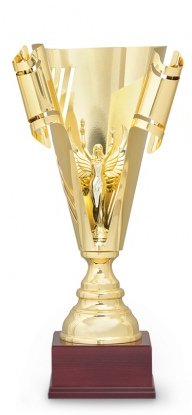 BodováníZVV1  - 1. Místo 6 bodů, 2. Místo 4 body, 3. Místo 2 bodyIGP1 (bez stop)    - 1. Místo 6 bodů, 2. Místo 4 body, 3. Místo 2 bodySPr1     - 1. Místo 3 body, 2. Místo 2 body, 3. Místo 1 bodIGP3 (bez stop)    - 1. Místo 8 bodů, 2. Místo 6 bodů, 3. Místo 3 bodySPr3     - 1. Místo 4 body, 2. Místo 3 body, 3. Místo 1,5 boduStartovné:Mládežník do 18 let …………...  150,- Kč.Ostatní ........................................  300,- KčRozhodčí:		  	Vladimír Košťál, Vladislav GlogarFiguranti:		  	Ing. Karel Černoch, Michal KrbecProgram závodu:07:30 - 08:15	prezence účastníků, možnost vyzkoušet prostory, nácvik08:30 – 08:45 	slavnostní zahájení, losování08:45 - 15:00   	provádění disciplín15:30		vyhodnocení a ukončení závodu	
Přihlášky zasílejte:Ing.Karel Černoch 					Malá strana 22								742 01 Suchdol nad Odrou					Mobil: 731 486 987				info@zkosuchdol.info 	Do přihlášky uvést jméno psovoda, psa, kategorii a způsob platby (převodem/složenkou/hotovost). 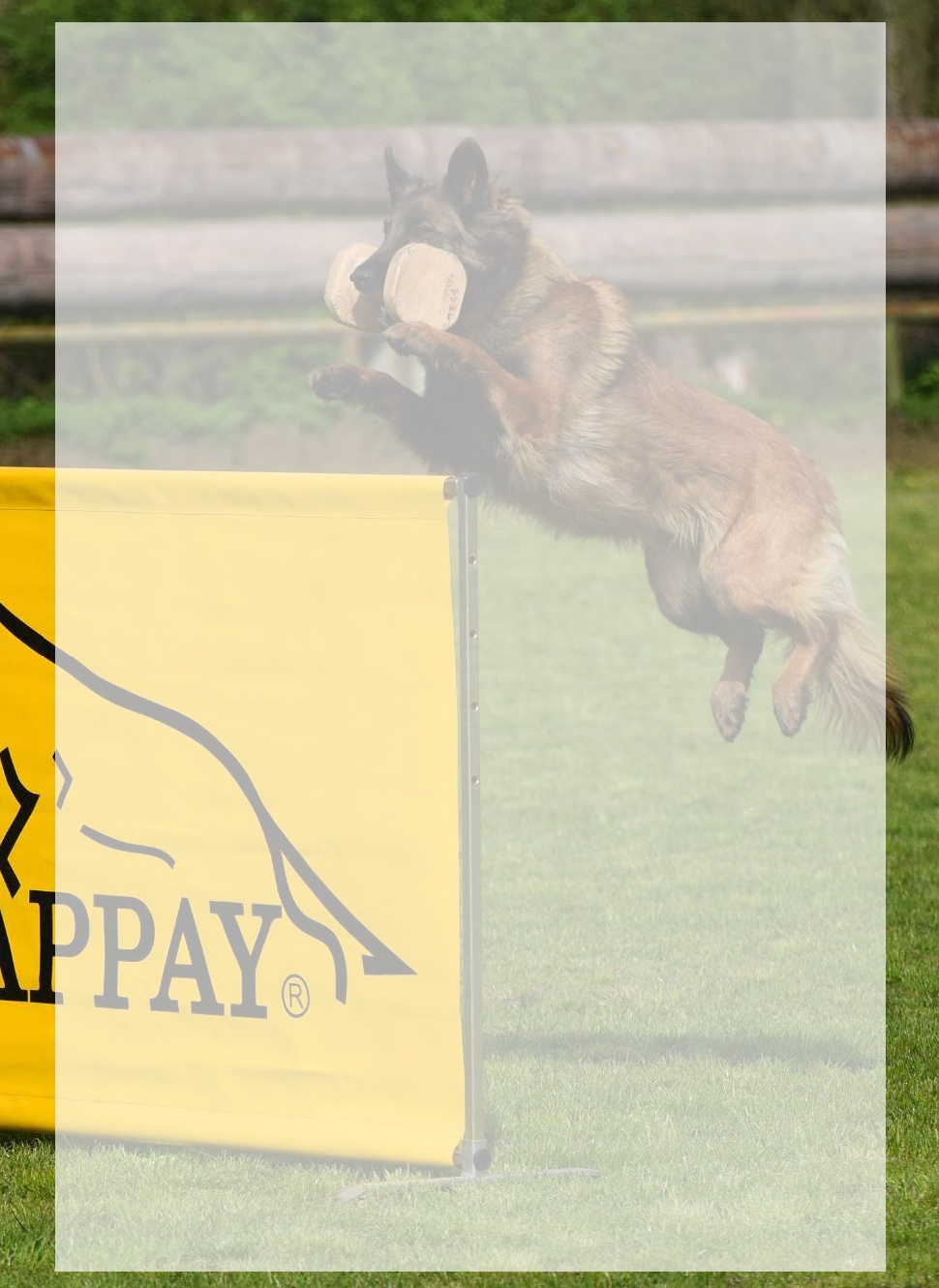 Platbu je možné provést převodem na účet č.234070036/0300;   zpráva pro příjemce uvést:   jméno, příjmení, mateřskou organizaci  „memorial_J. Jurnykla“,  nebo posláním složenkou na výše uvedenou adresu.